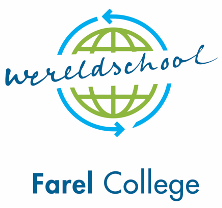 Aanmeldformulier BRUGKLASSchooljaar 2023-2024Achternaam: 		o meisje    o jongen    o andersRoepnaam:		Volledige voornamen:		Geboortedatum: 	 Geboorteplaats: 	 Geboorteland: 	Burgerservicenummer (BSN): 	Nationaliteit: 		Indien niet in Nederland geboren: in Nederland sinds: 	Straat: 		Huisnummer:  	Postcode:		Woonplaats:  	Telefoonnummer thuis:		Mobiel nummer leerling:  	E-mailadres leerling:  	Naam basisschool:			Straat: 		Huisnummer:  	Postcode:		Woonplaats:  	De leerling wordt aangemeld voor:o 	MAVO-TL/HAVO 	o HAVO/VWO	o VWOo 	Tweetalig MAVO-TL/HAVO	o Tweetalig HAVO/VWO	o Tweetalig VWOOndertekening:Plaats: 		Datum:  	Handtekening: 	Naam en voorletters ouder/verzorger 1: 	  o vader	 o moeder	o..............Naam en voorletters ouder/verzorger 2: 	  o vader	 o moeder	o..............Straat: 		Huisnummer:  	Postcode: 		Woonplaats: 	Telefoonnummer thuis:  	E-mailadres voor contact met school:  	Mobiel nummer moeder:  	Mobiel nummer vader:  	Wanneer ouder(s)/verzorger(s) niet op hetzelfde adres wonen, hier de gegevens van de andere ouder/verzorger vermeldenNaam:	o vader  o moeder  o .............Straat: 		Huisnummer:  	Postcode: 		Woonplaats: 	Telefoonnummer thuis:		Mobiel nummer: 		Emailadres: 		Naam rekeninghouder: 		 IBAN-rekeningnummer:  		Heeft u al kinderen op het Farel College?       o Ja     o NeeZo ja, wat zijn de namen van de andere kinderen op het Farel:Door de ondertekening van dit formulier verklaren de ouders/verzorgers zich akkoord met het volgende:De schoolregels (deze kunt u lezen op de website www.farel.nlIn geval van problemen bij uw kind bespreken we dit intern in het Zorg Advies Team.